登录http://www.tseal.cn/tcloud/common.xhtml?projId=292【用户注册与实名】1、注册若为初次登录用户点击用户注册进行注册 非初次用户使用手机号密码登录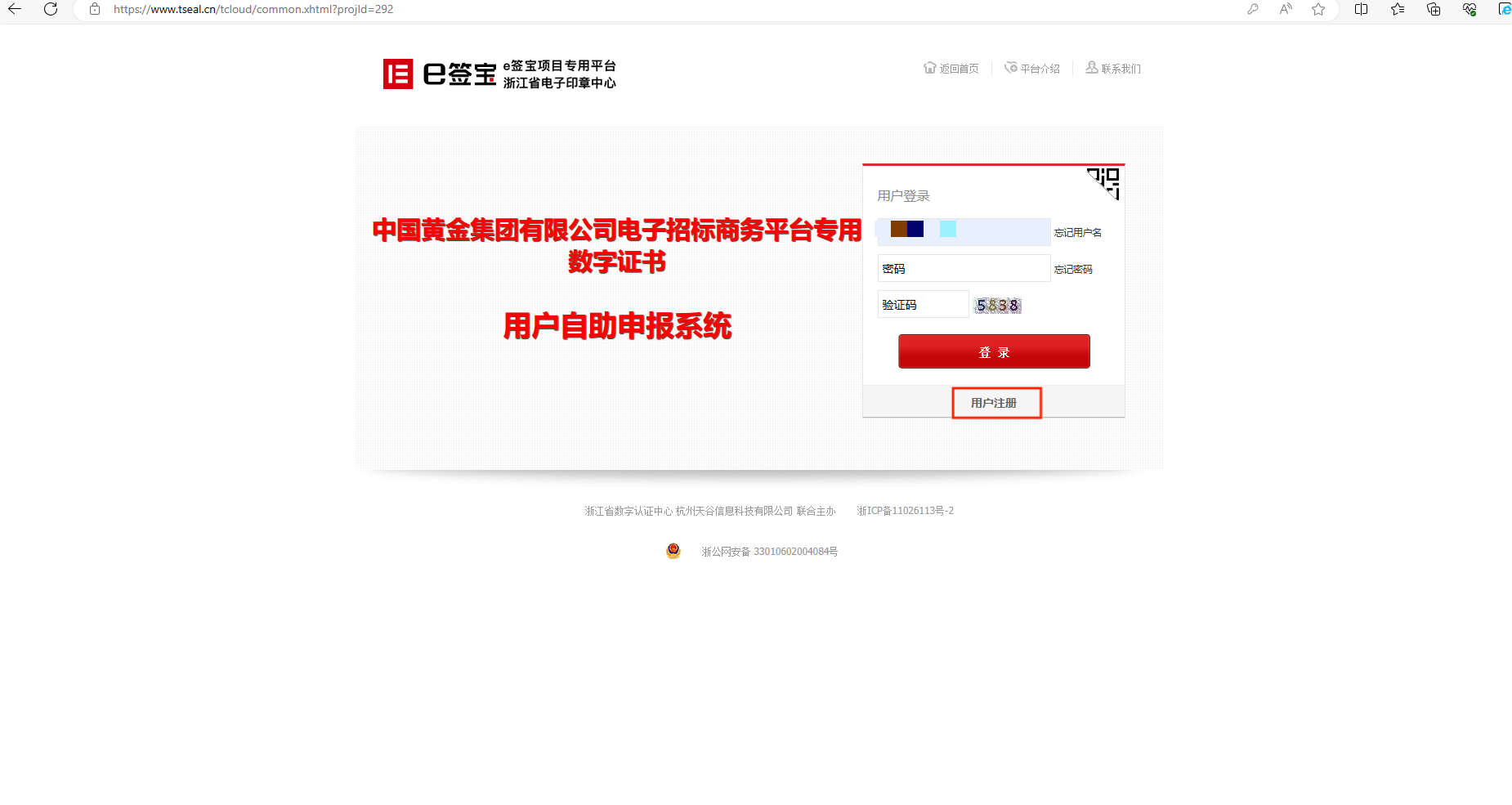 用户注册，填写注册信息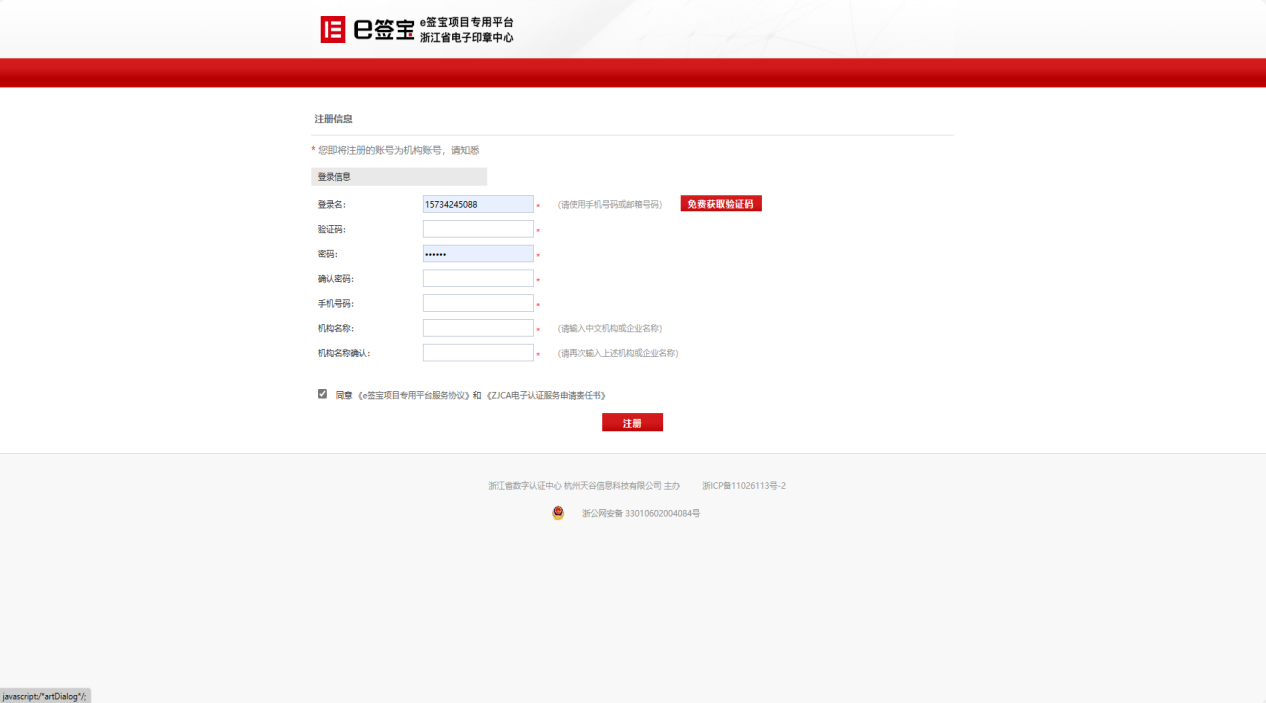 2、实名点击注册，进行个人与企业的实名认证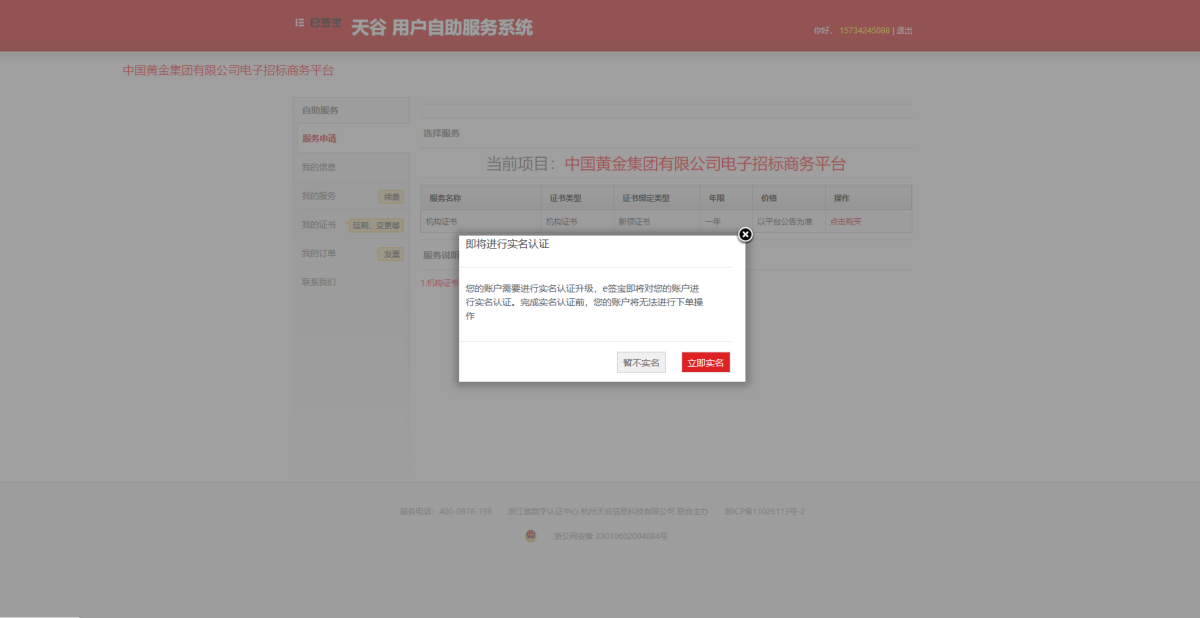 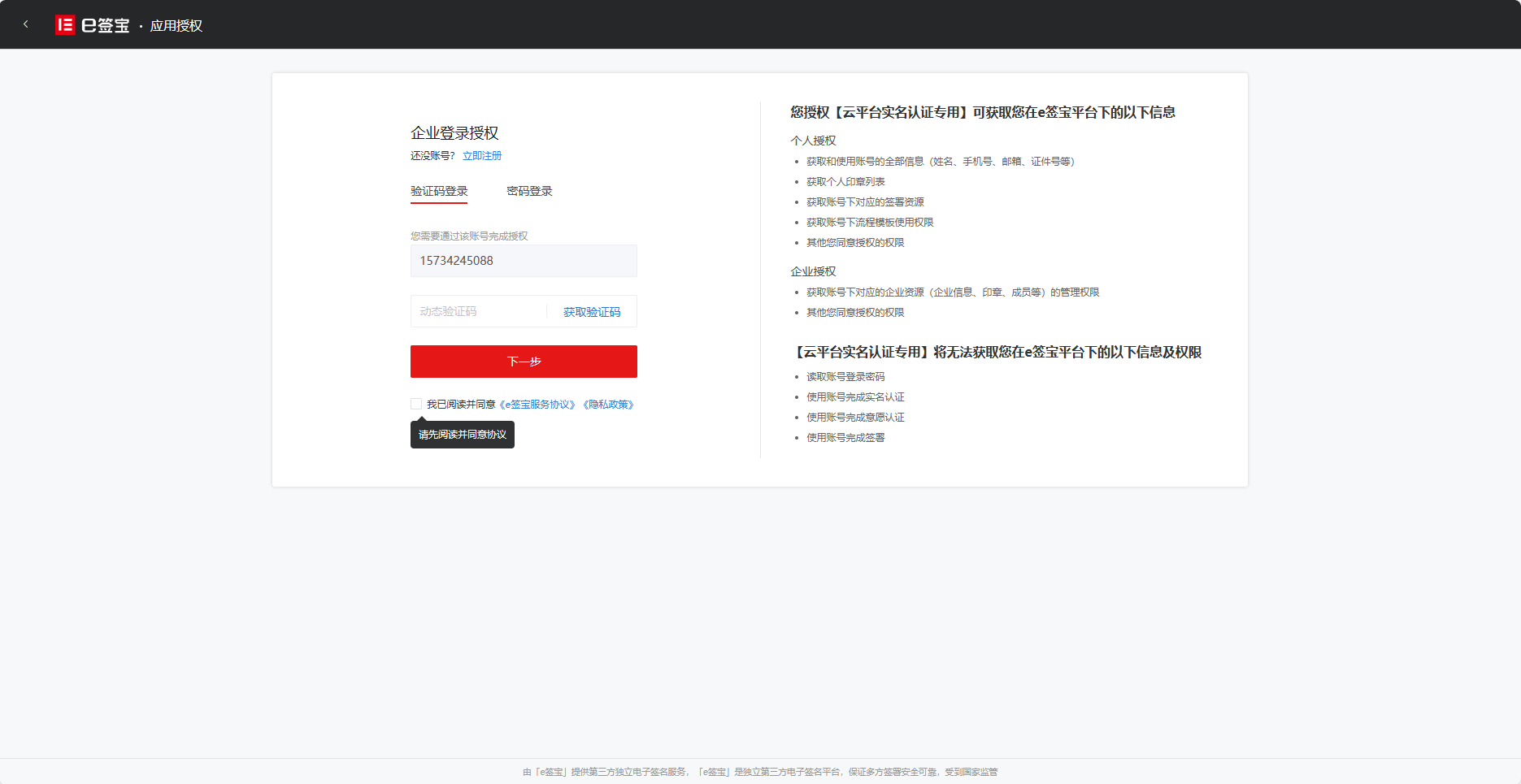 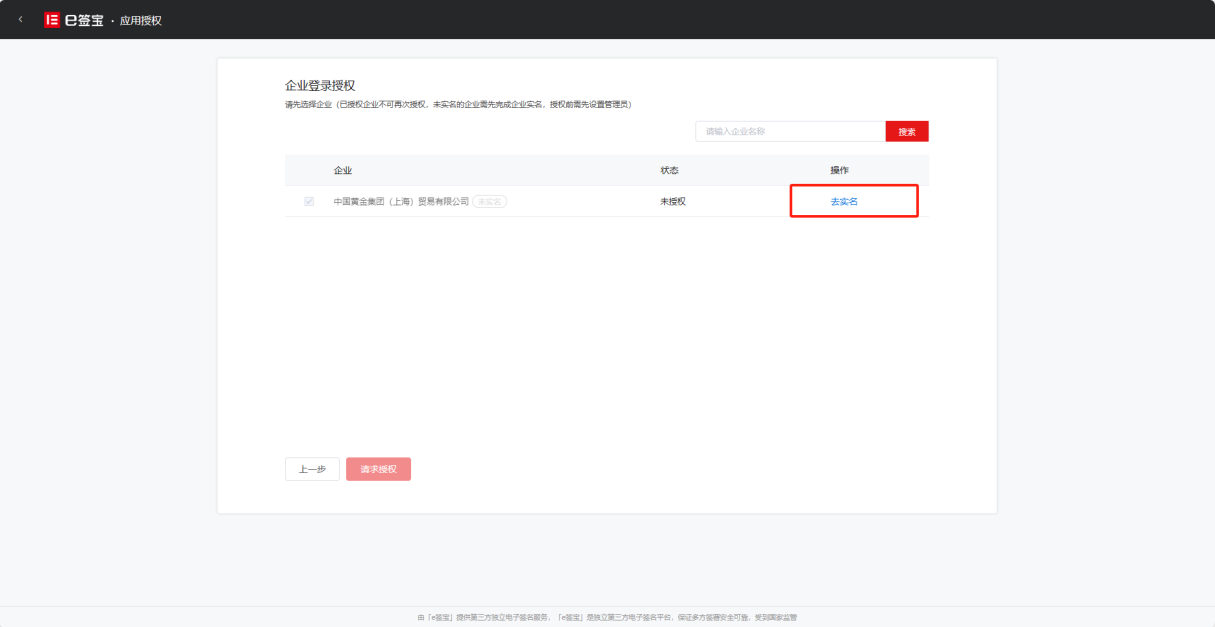 【新领机构证书】点击【服务申请】-【点击购买】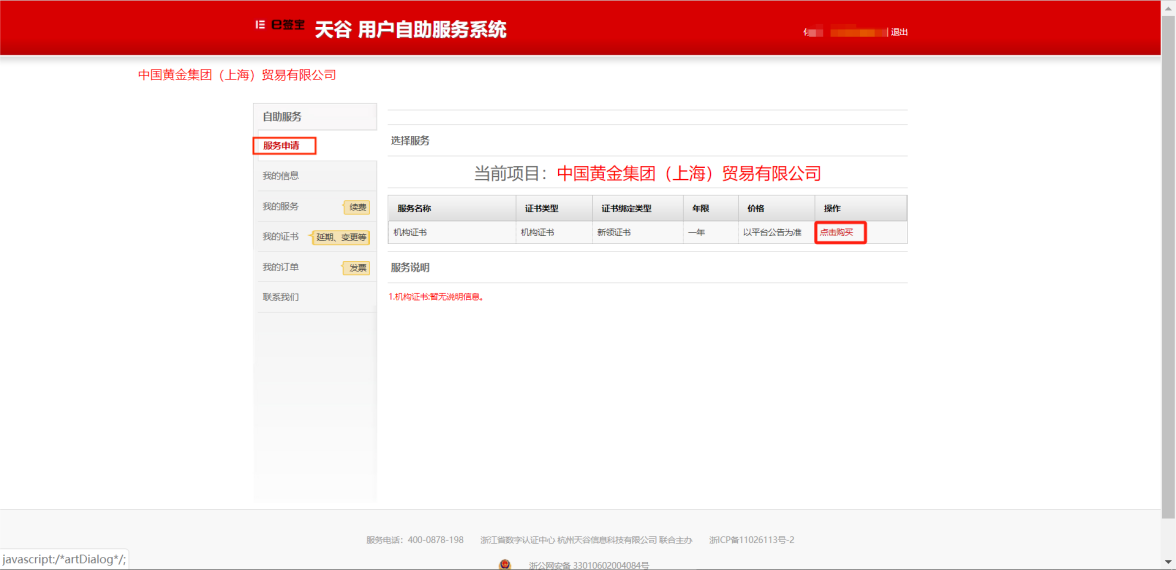 点击【同意协议】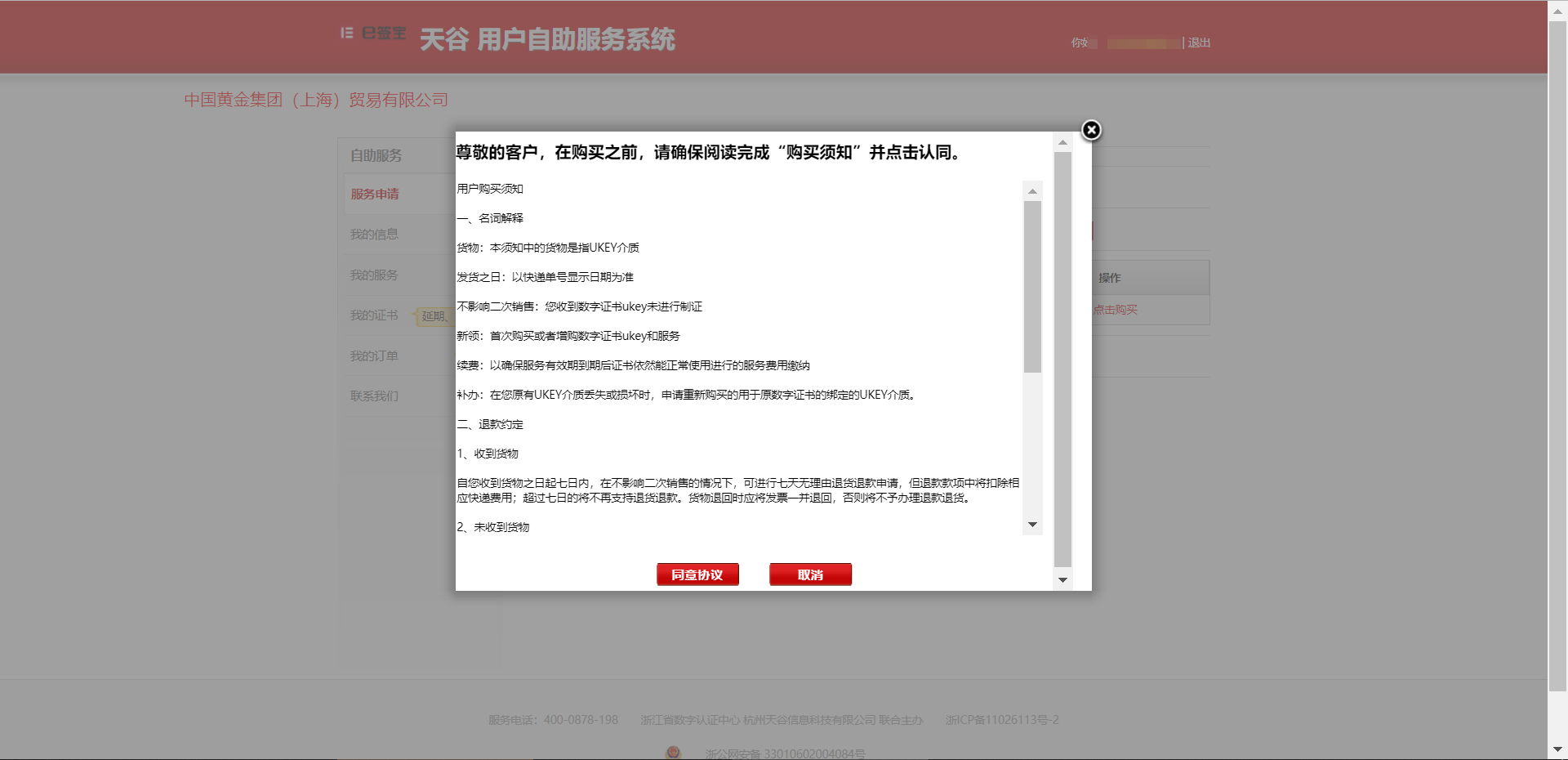 点击【下一步】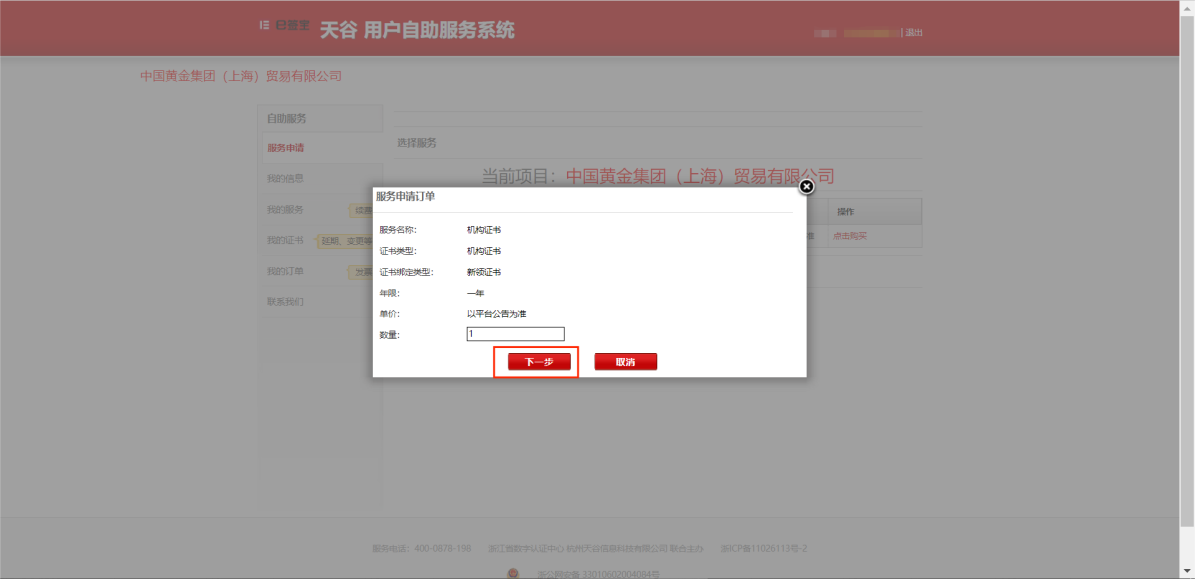 点击【确认】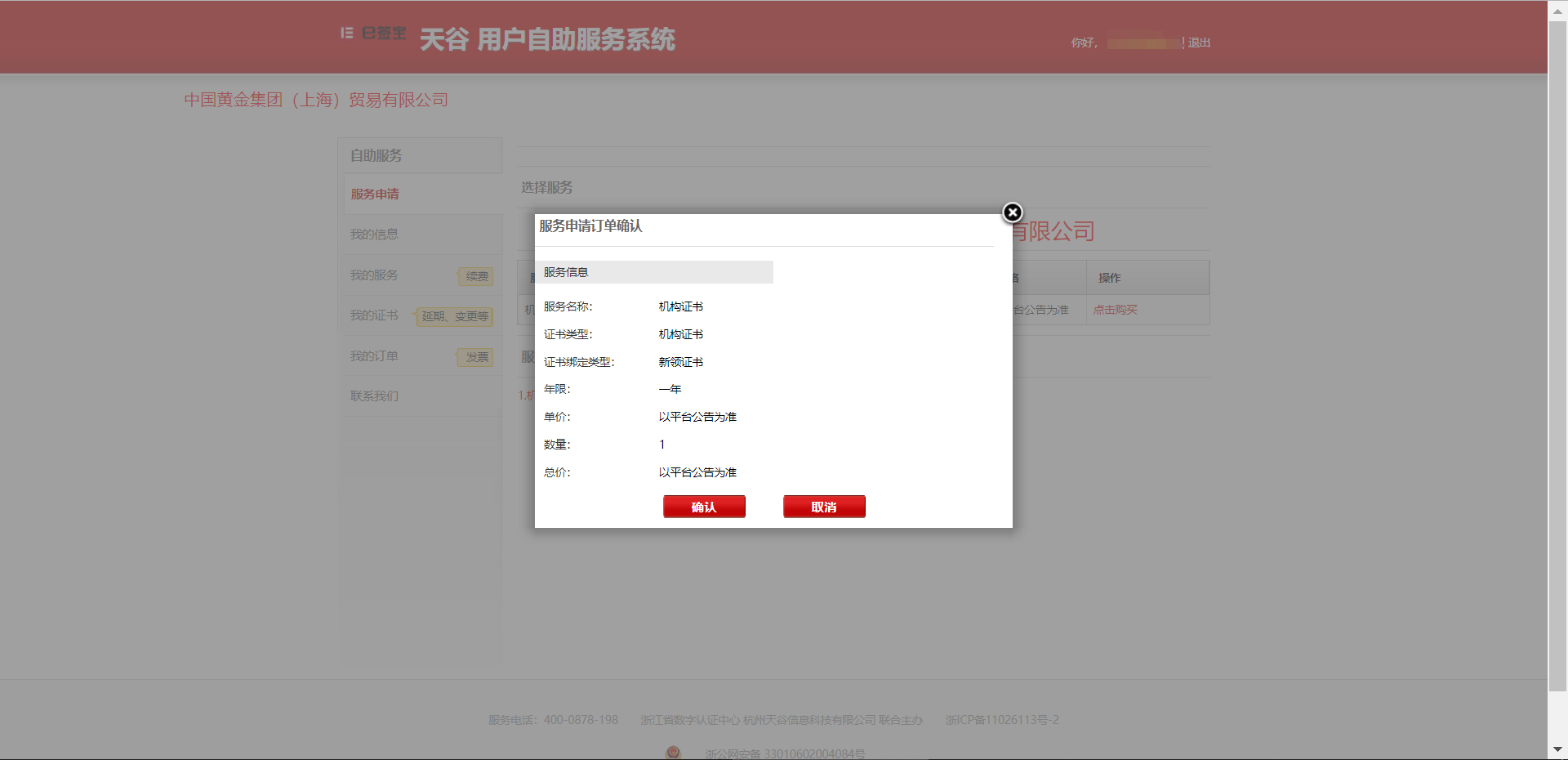 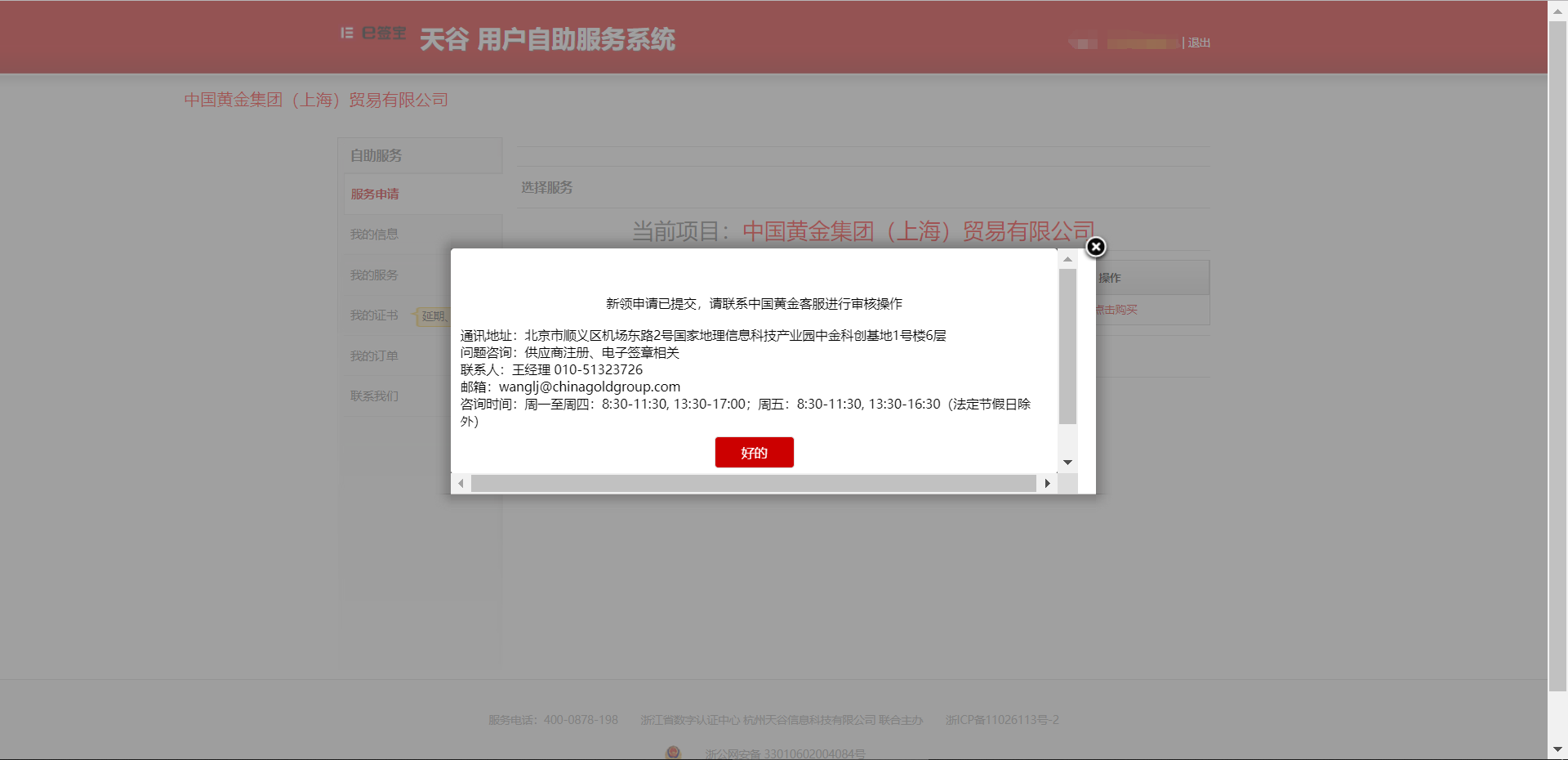 【删除订单】针对未制证订单，增加删除订单操作，删除订单后同步注销对应管理员列表点击【删除订单】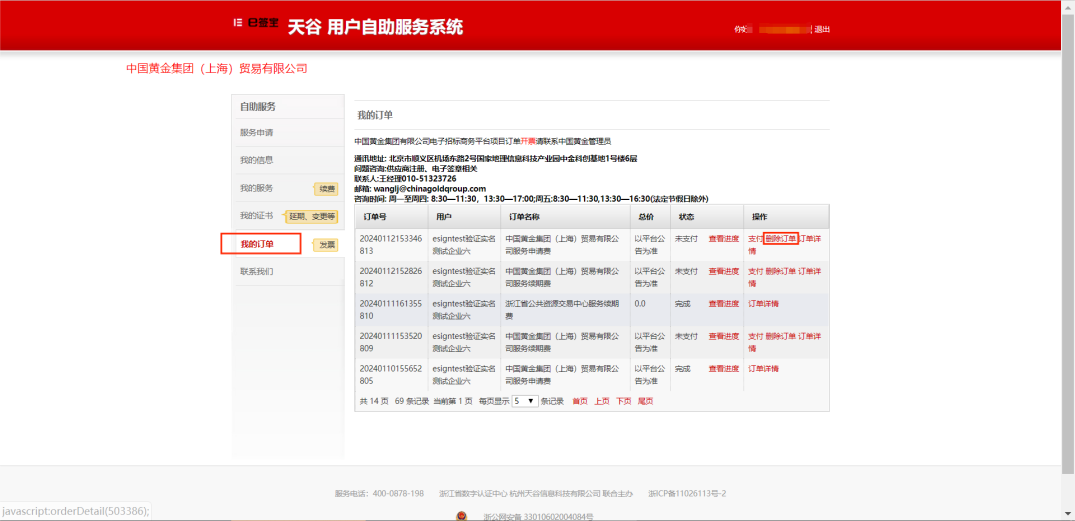 点击【确认】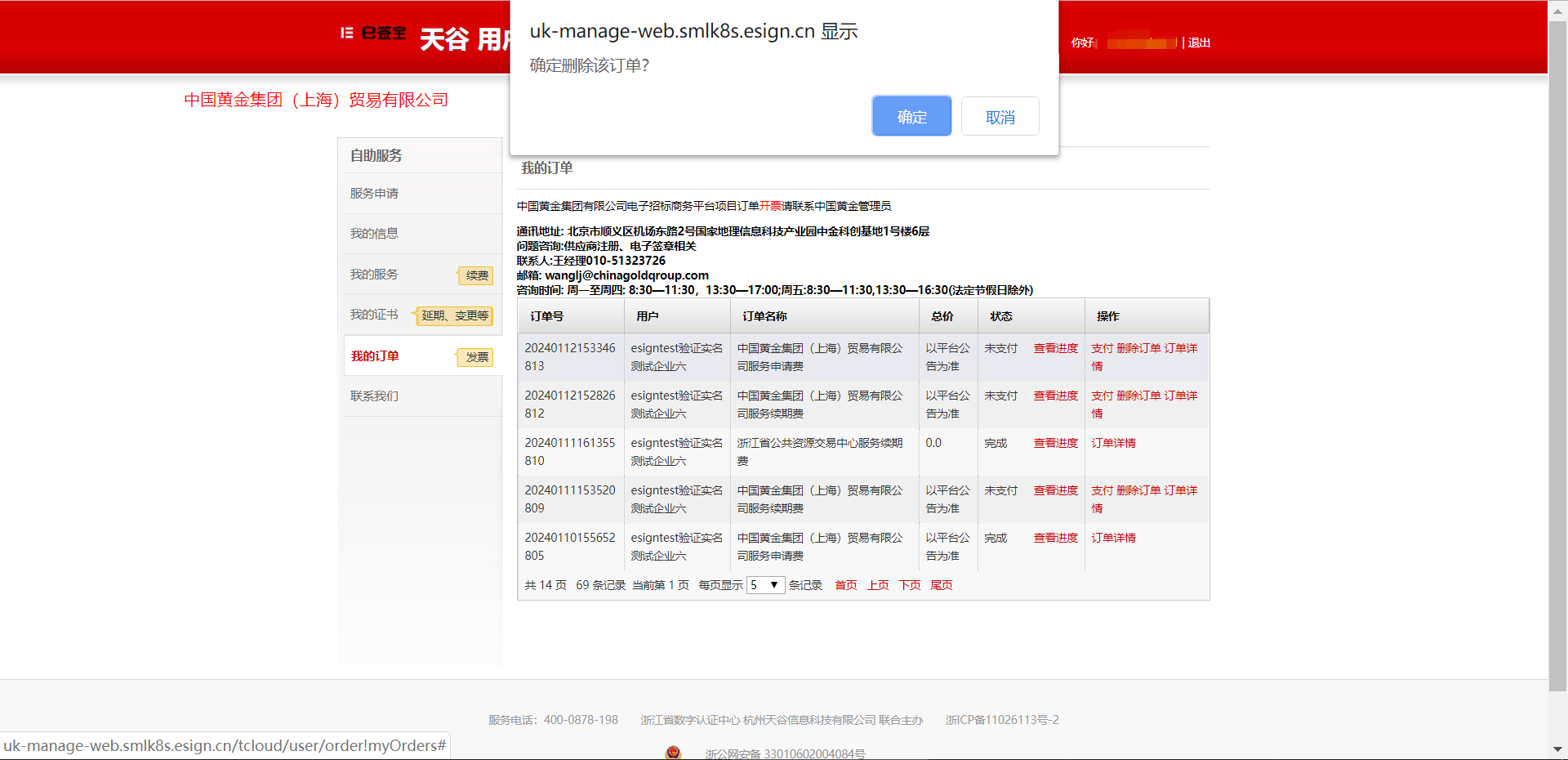 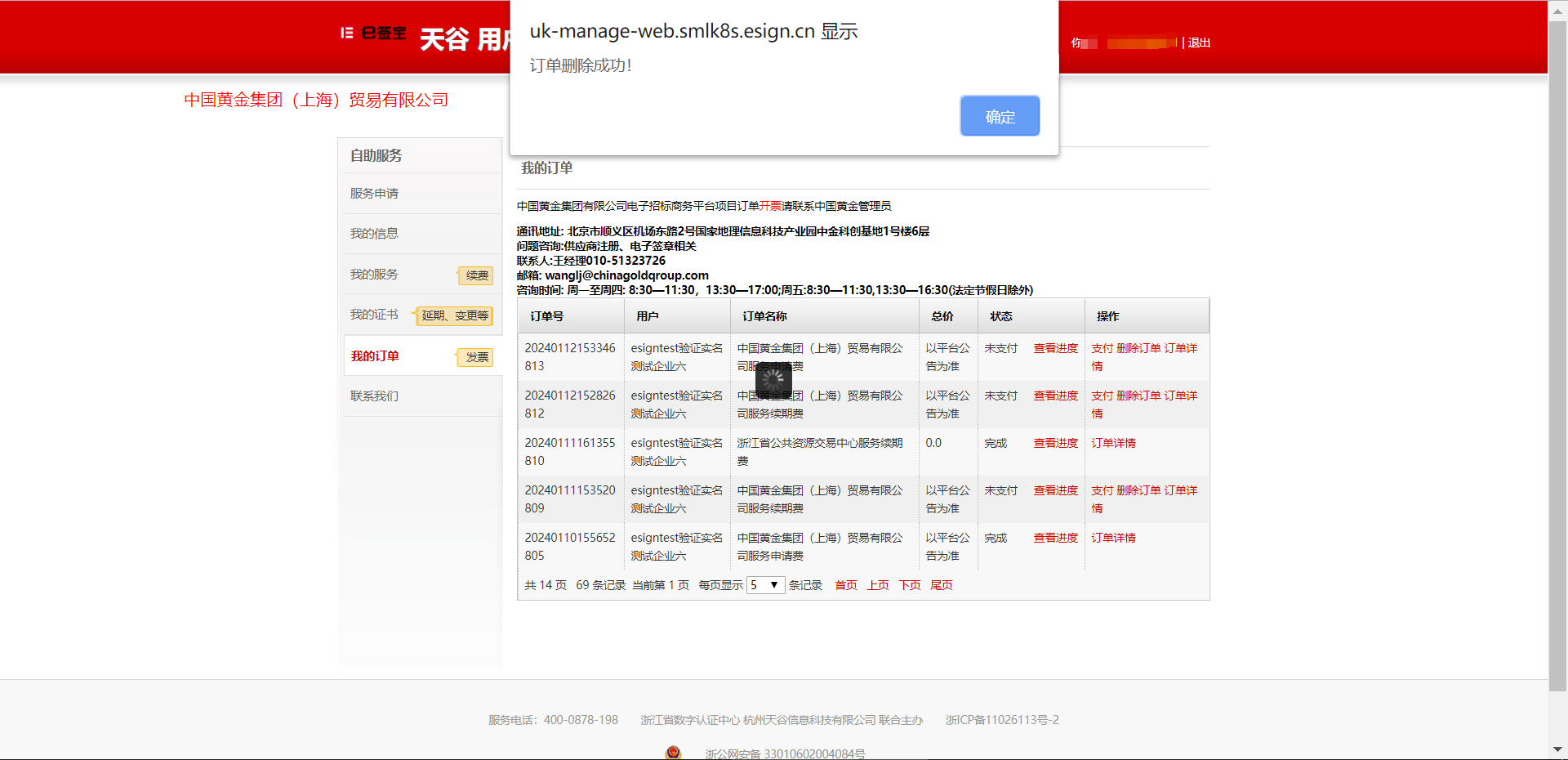 点击【我的订单】可查看发票信息并提示联系中国黄金管理员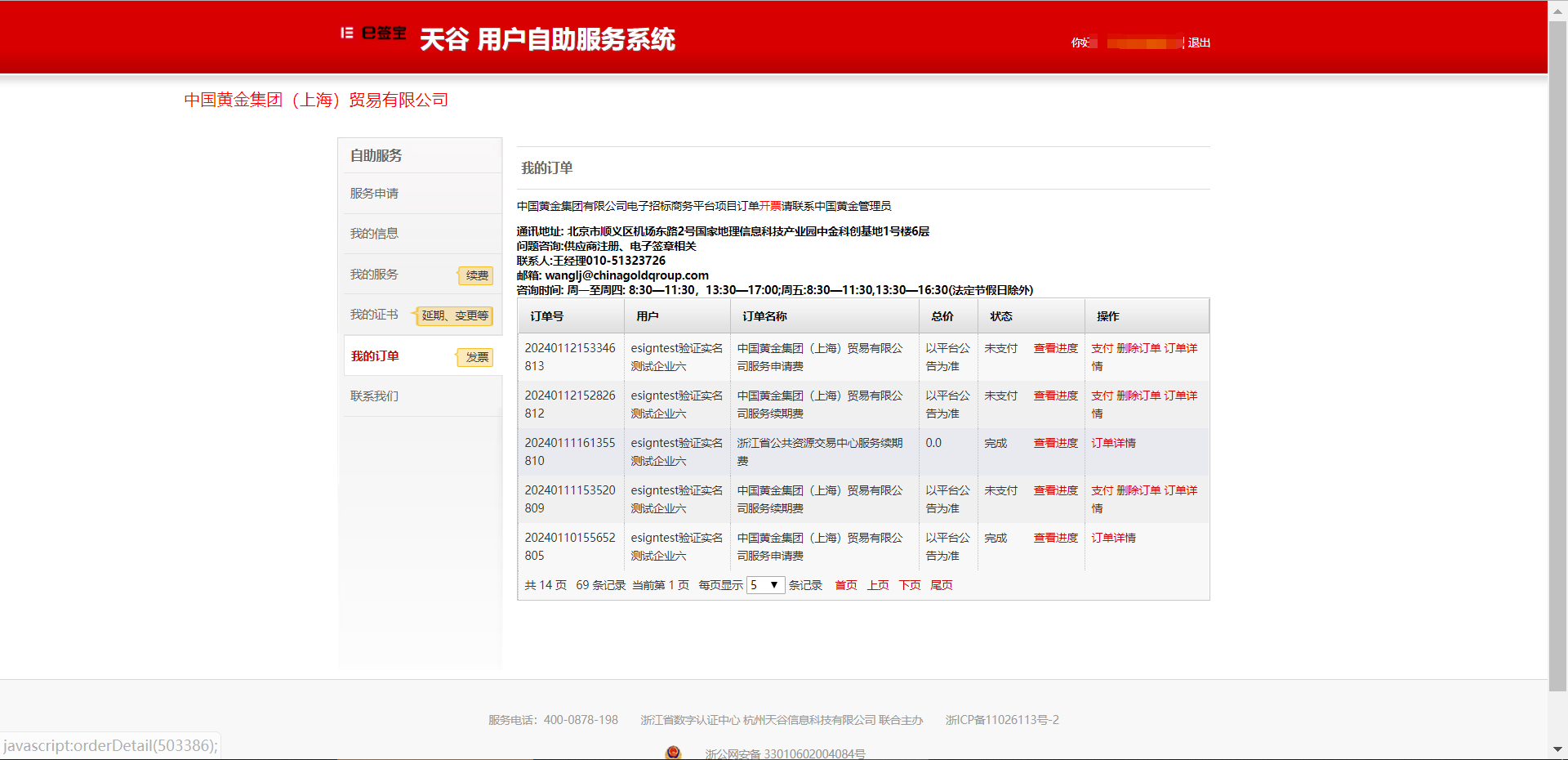 【证书变更申请】点击【我的证书】-【变更】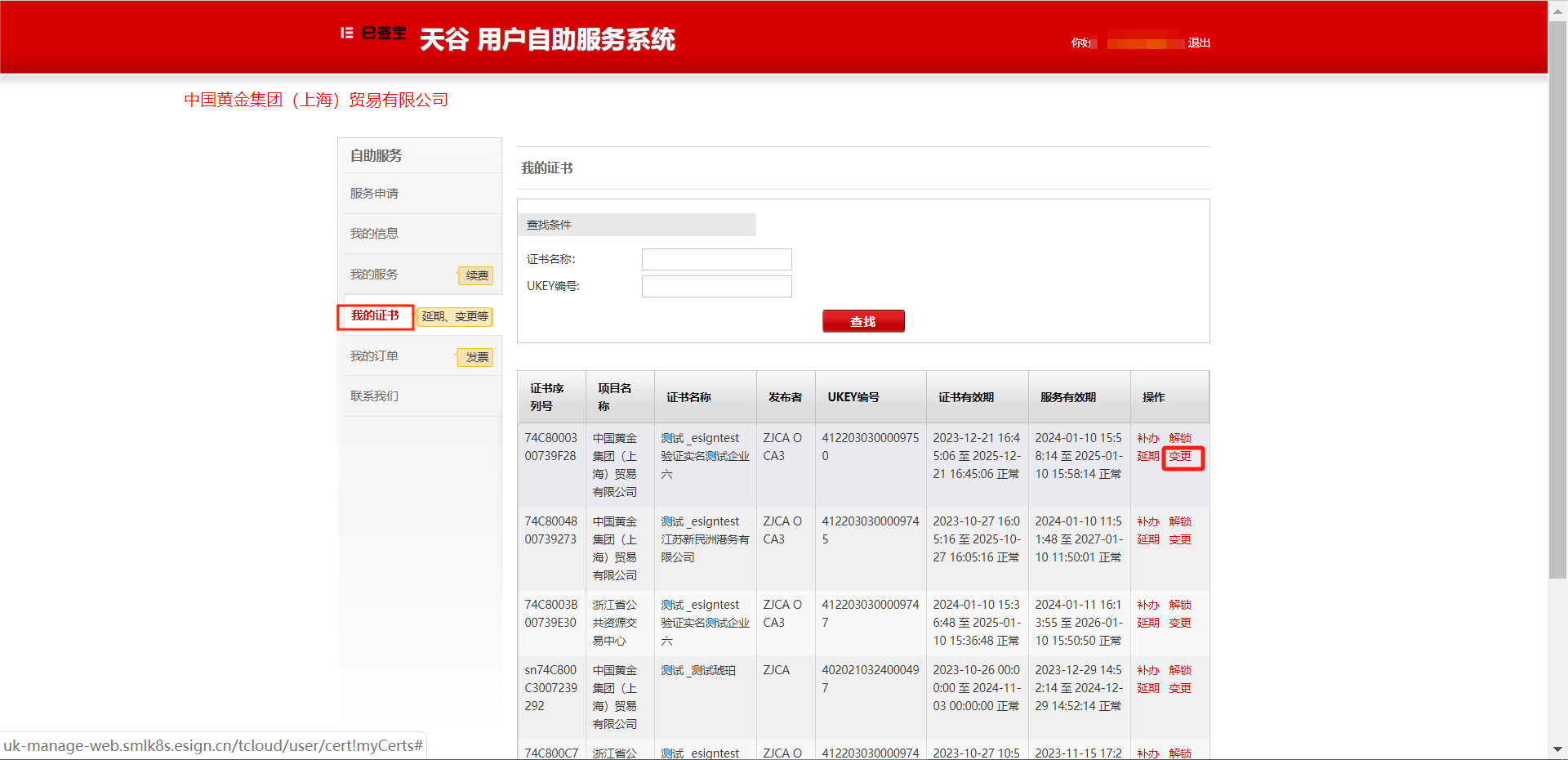 按照业务需求选择性发起变更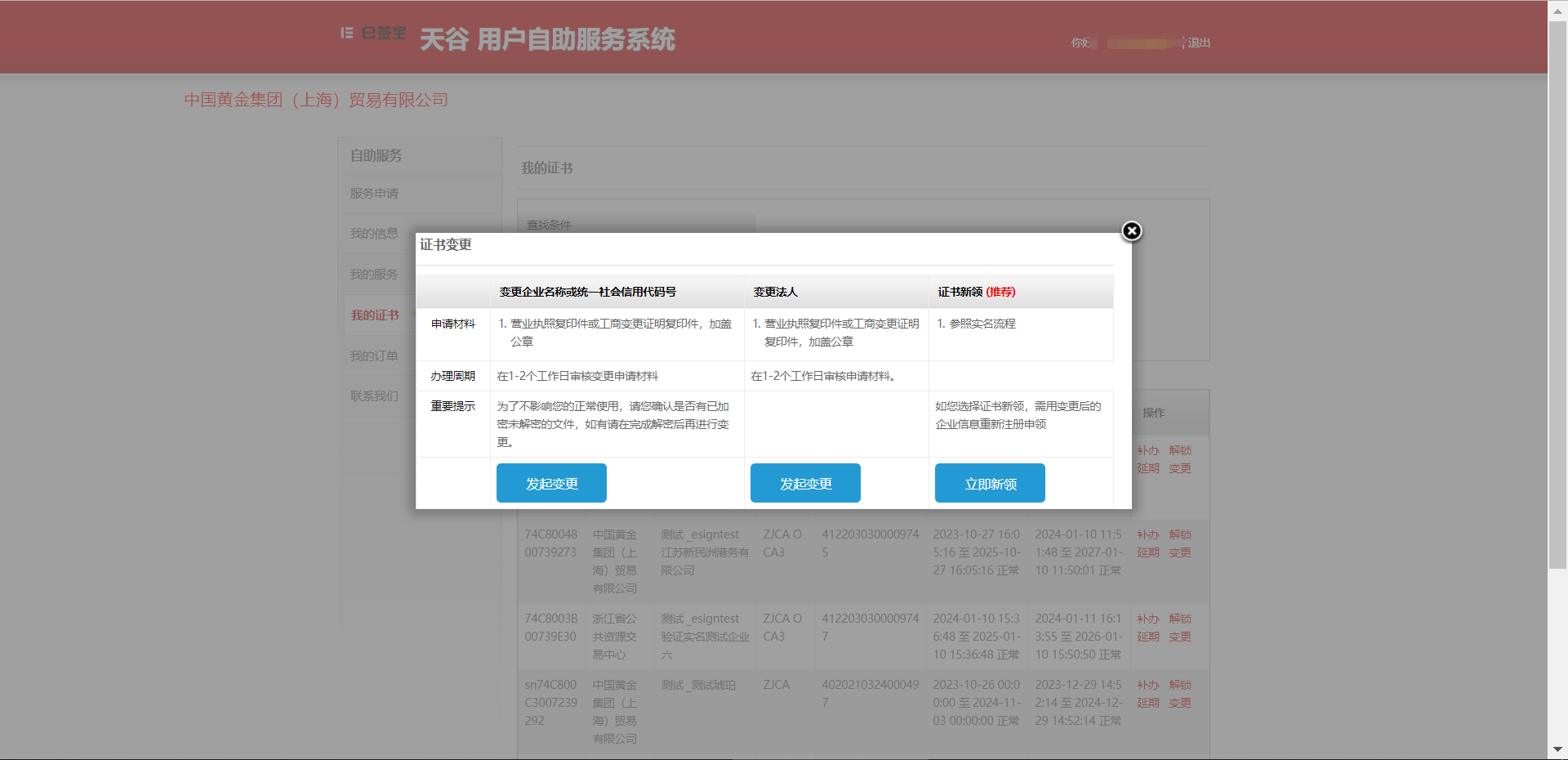 点击【我已知晓】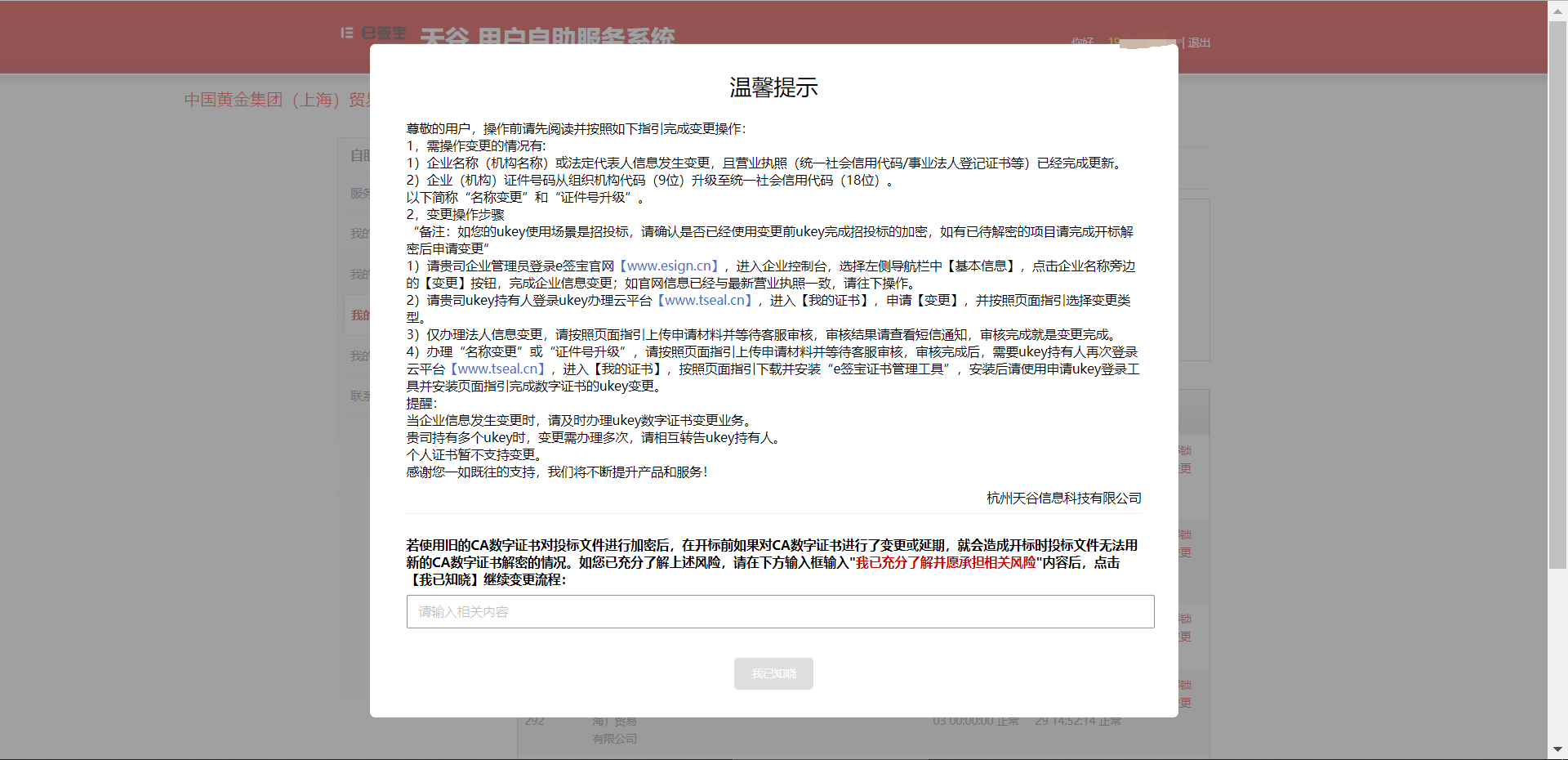 填写变更证书组织信息，点击下一步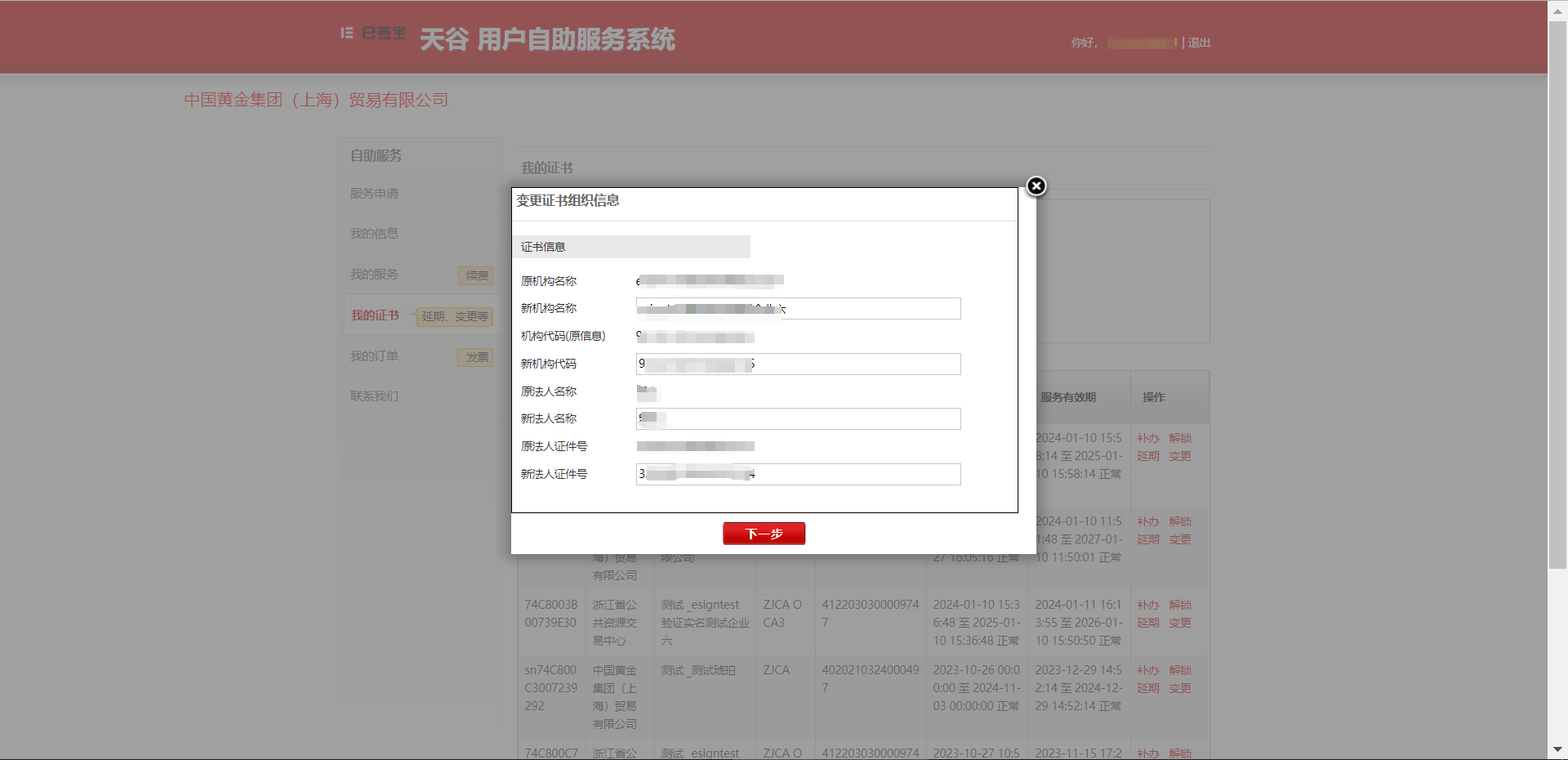 点击【在线提交】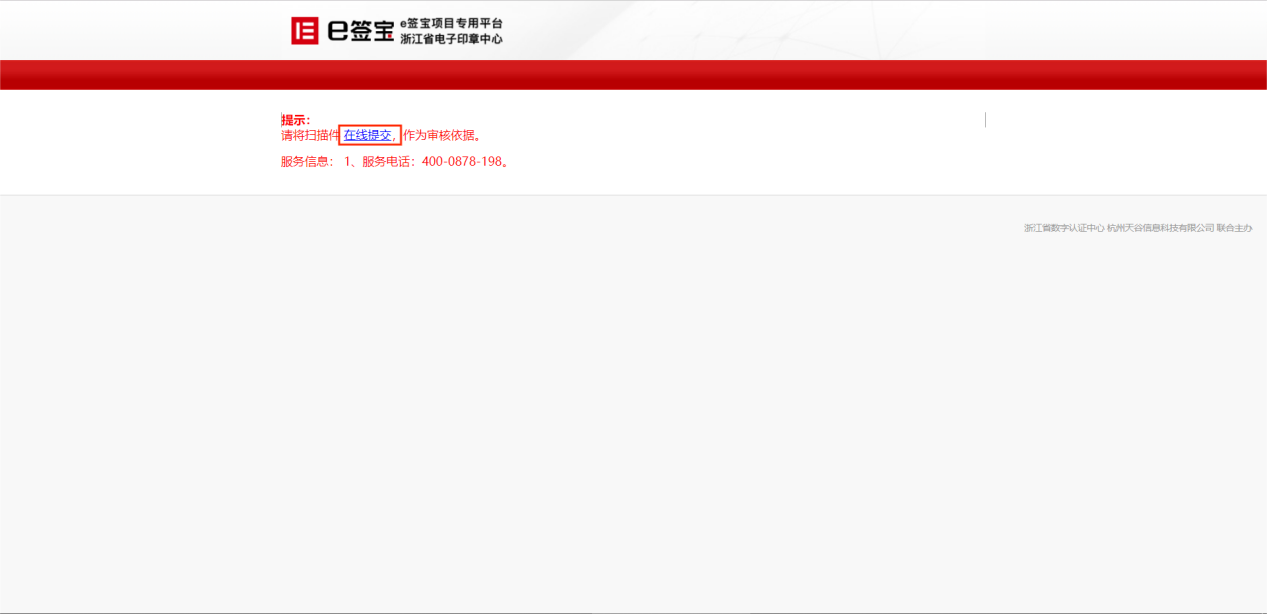 提交营业执照或工商变更登记证明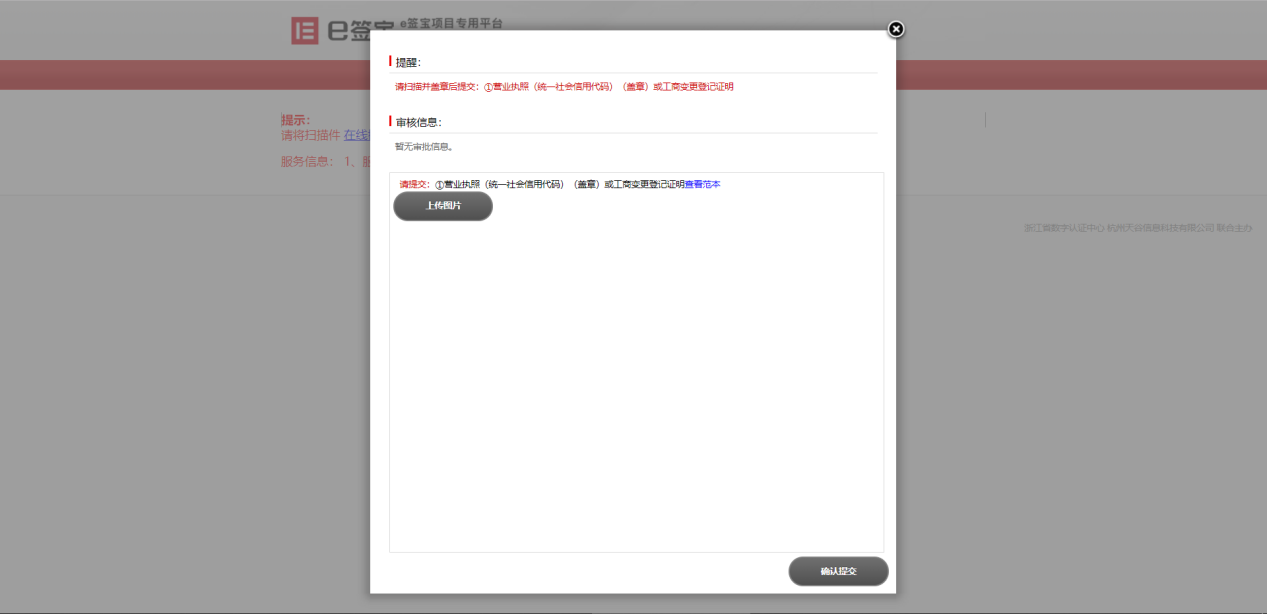 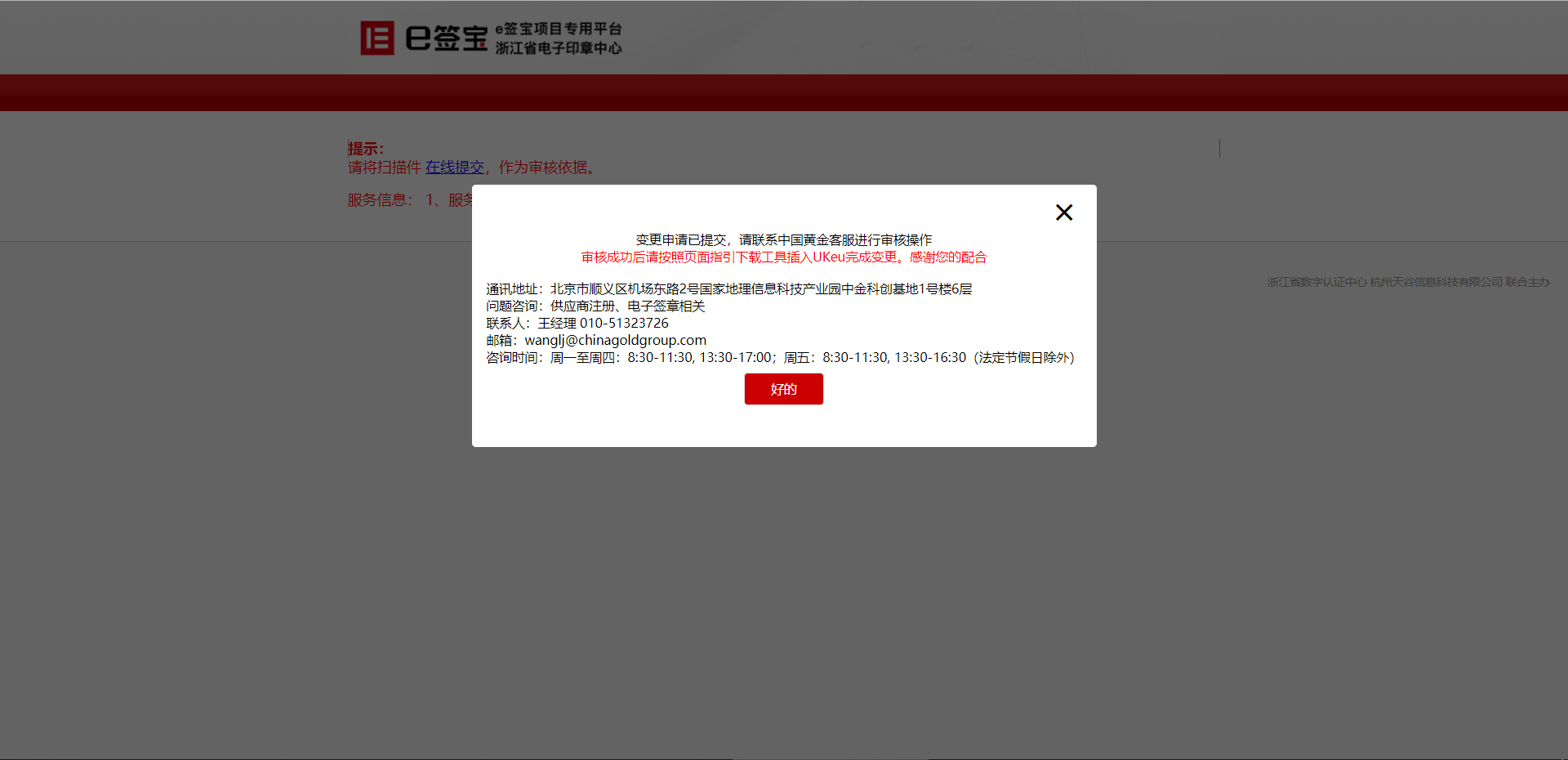 变更后进行数字证书变更，操作流程参考如下链接https://qianxiaoxia.yuque.com/cs3-dept/nl4qtg/fszrcr?singleDoc#TU0w7制证完成后显示任务标识，并能导出用户